Finding the Senior Future Plans Survey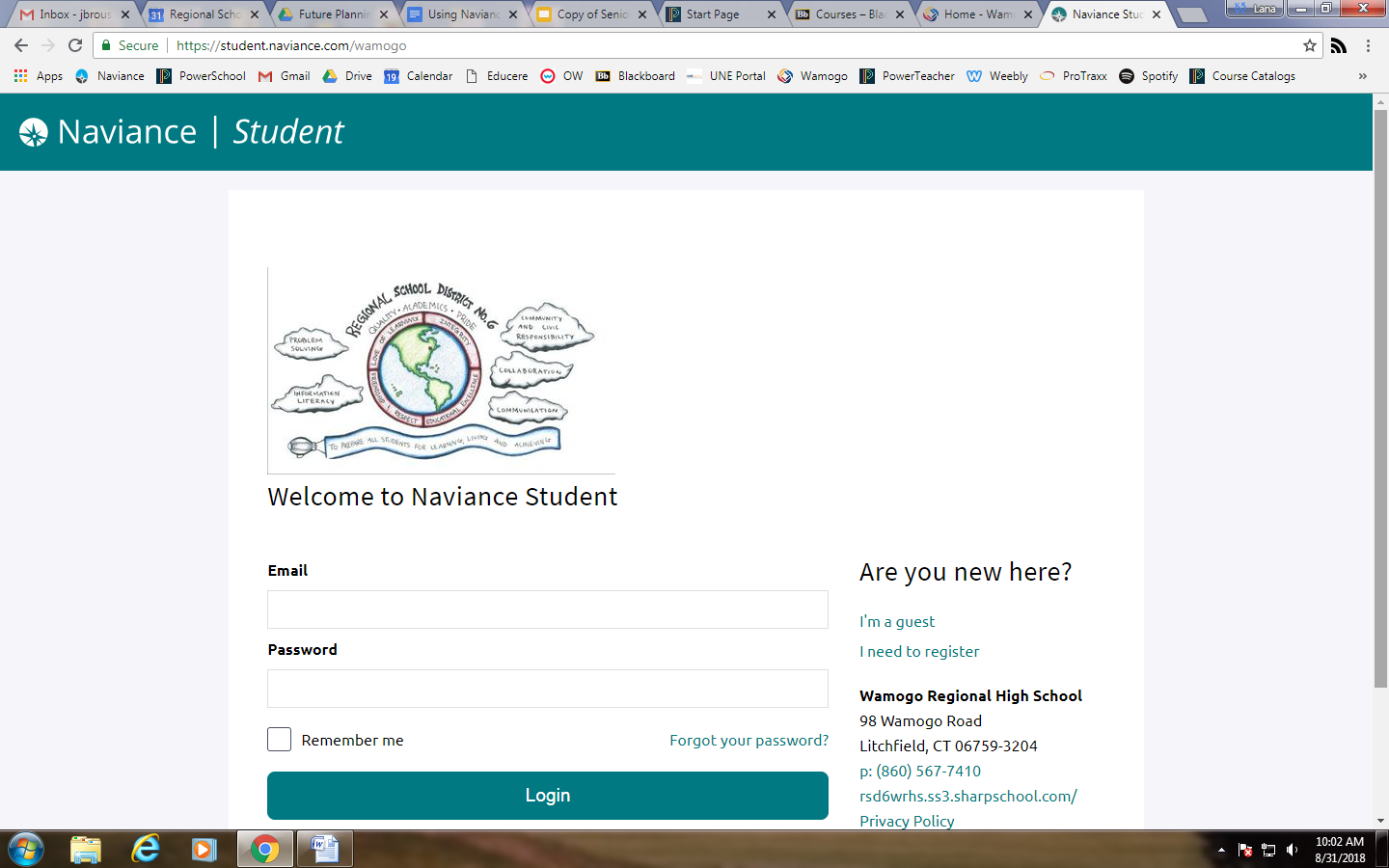 1. Log in to Naviance Student at ttps://student.naviance.com/wamogo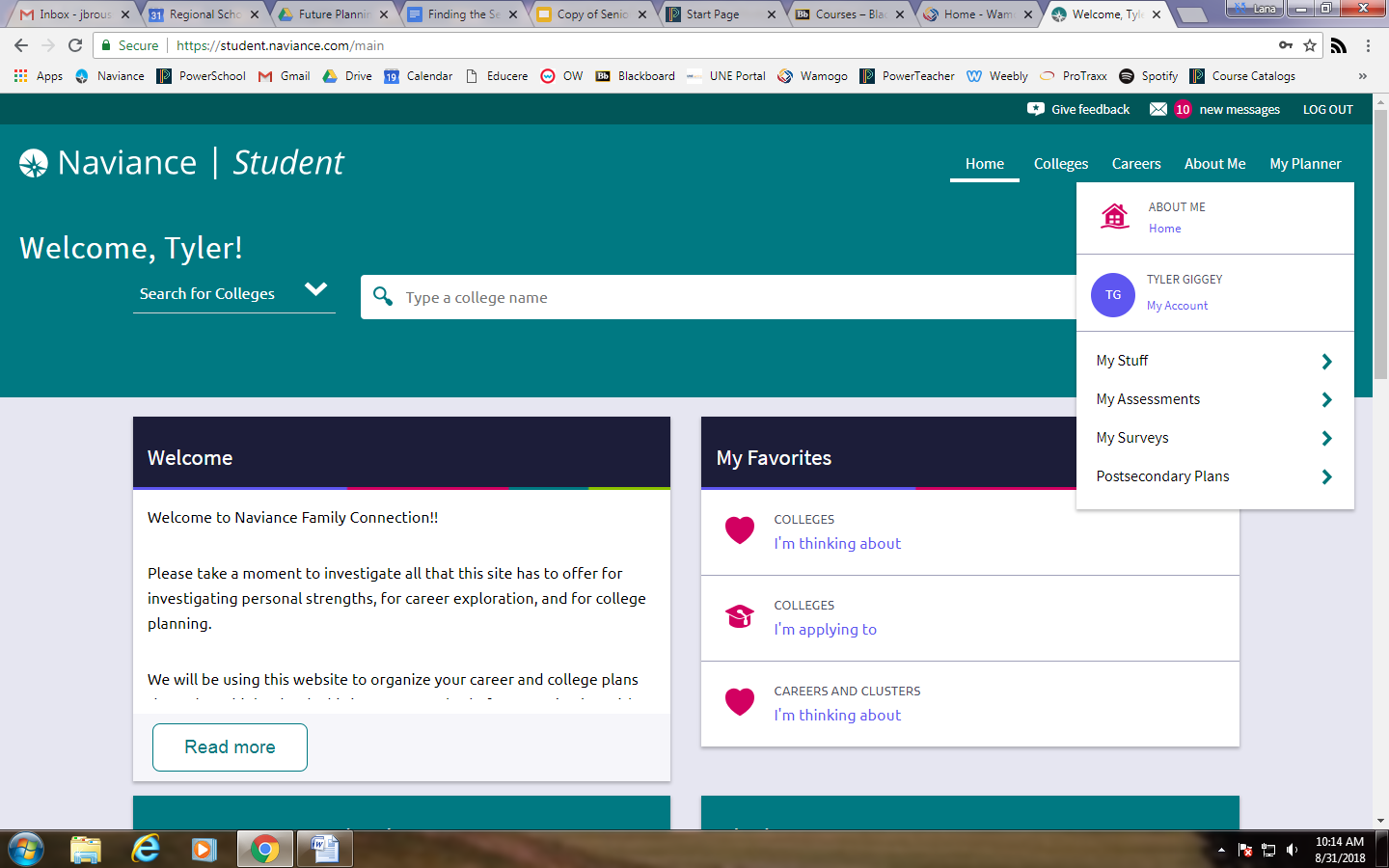 2. Click on the “About Me” tab at the top of the pageThen click on “My Surveys”Then click on “Surveys Not Started”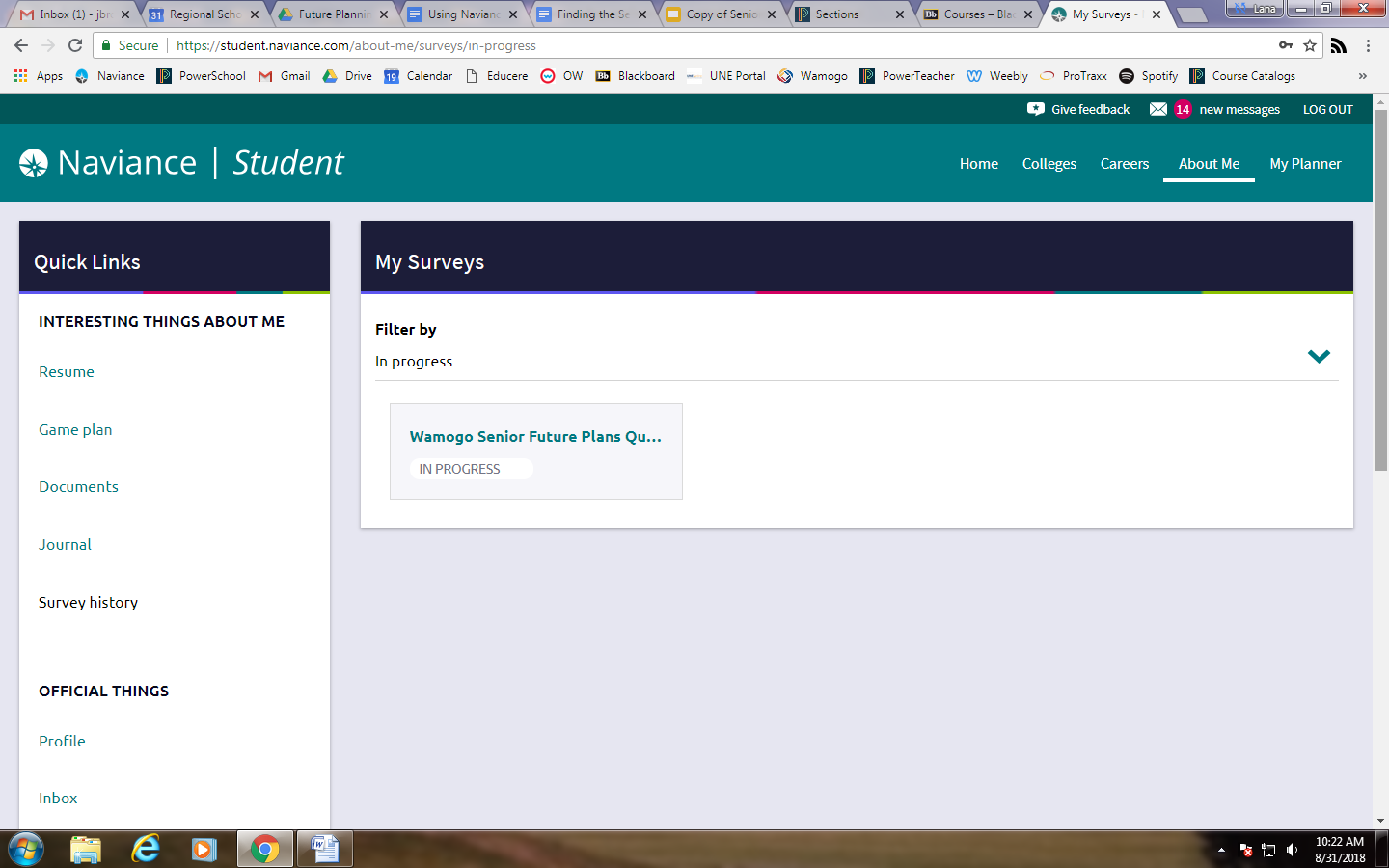 3. Click on “Wamogo Senior Future Plans Questionnaire”* Fill in the survey and click on “Save and Finish” at the bottom of the page when completed. ** The survey can be saved for completion at a later date by clicking on “Save and Come Back” at the bottom of the page